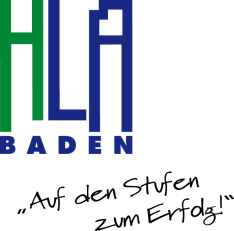 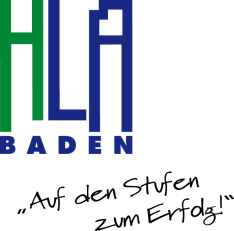 Anmeldeverfahren für das Schuljahr 2019/2020VORANMELDUNGVom 23. 11. 2018 bis 28. 1. 2019 ist eine Online-Voranmeldung auf unserer Homepage www.hlabaden.at möglich.An den Informationstagen 
- 23. und 24. November 2018 -
 ist eine Voranmeldung auch in Papierform möglich.VERBINDLICHE ANMELDUNG
Die verbindliche Anmeldung hat persönlich in der Zeit vom 1. 2. 2019 bis 22. 2. 2019 
durch die/den Erziehungsberechtigte/n zu erfolgen.
Die Schülerinnen und Schüler müssen bei der Anmeldung nicht anwesend sein. 
Sekretariatszeiten: Mo. - Fr. 8:30 – 12:00 Uhr.(Ausnahmen: 1. 2. 2019 und 15. 2. 2019 von 8:30 bis 16:00 Uhr)
Folgende Urkunden und Unterlagen sind bei der verbindlichen Anmeldung mitzubringen:Anmeldebestätigung - (falls online vorangemeldet)
Geburtsurkunde (Original und Kopie)Meldezettel (Original und Kopie)				Staatsbürgerschaftsnachweis (Original und Kopie)	Sozialversicherungsnummer (Original und Kopie)
Formblatt „Besondere Aufnahmeinformationen“ 
           (download von der Homepage möglich)
Schulnachricht in Original UND Kopie	(Falls die Schülerin/der Schüler bereits die 9. Schulstufe besucht: alle Schulnachrichten
und Zeugnisse ab der 8. Schulstufe.)
Rückantwort-Kuvert
(Format ca.16 x 22 cm, frankiert und an Ihre eigene Anschrift adressiert)Ein Fixplatz darf nur von der Schule Ihrer 1. Wahl vergeben werden